/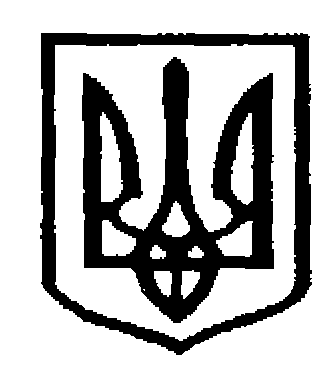 У К Р А Ї Н АЧернівецька міська радаУ П Р А В Л I Н Н Я   О С В I Т Ивул. Героїв Майдану, .Чернівці, 58029 тел./факс (0372) 53-30-87,  E-mail: osvitacv@gmail.com. Код ЄДРПОУ №02147345Щодо проведення інвентаризаціїбібліотечних фондівВідповідно до  Наказу МОНУ від 02.12.2013 за № 1686 про затвердження Інструкції про порядок комплектування та облік підручників і навчальних посібників у бібліотечних фондах загальноосвітніх, професійно-технічних закладів та вищих навчальних закладів І-ІІ рівнів акредитації та Інструкцією від 18.12.2013р. Про порядок комплектування та облік підручників та навчальних посібників , згідно пункту ІІ. Рекомендуємо провести інвентаризацію бібліотечного фонду навчального закладу у червні 2022року. Внести зміни на платформі у системі «ДІСО» «ІСУО» (Курс: Школа) «Забезпечення друкованими підручниками для 1-11 класів у ‎2022-2023 н. р.»  до 01.08.2022.Акти на списання літератури узгодити з фахівцем по бібліотечних фондах Ганною Галюк.      Інформацію про  результат інвентаризації за формою, що наведено у Додатку, необхідно надіслати до 05.08.2022 до  управління освіти Чернівецької міської ради на електронну адресу galiuk.anna@gmail.com. та передати  до управління освіти (каб.99)  в  паперовому  варіанті (підпис директора та печатка).Начальник управління                                 Ірина  ТКАЧУКІрина ЗАСТАНКЕВИЧ30.05.2022.№01-31/1095Керівникам закладів загальної середньої освіти Чернівецької територіальної громади